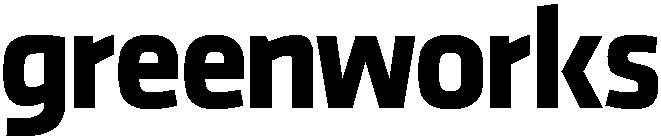 GD24JSRU	ЛОБЗИК	РУКОВОДСТВО ПОЛЬЗОВАТЕЛЯ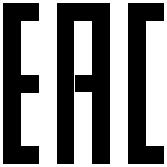 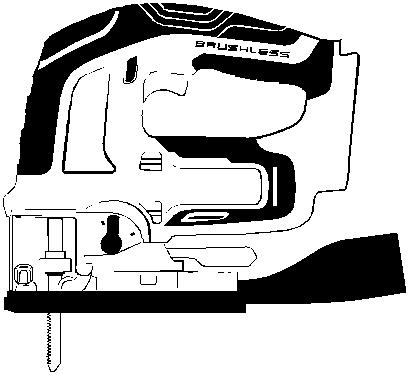 JSD4011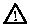 МОНТАЖ3.1	РАСПАКОВКА УСТРОЙСТВА ВНИМАНИЕ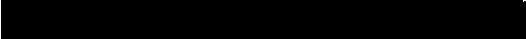 Перед эксплуатацией необходимо удостовериться, что  сборка устройства произведена  правильно.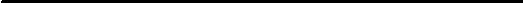 Извлеките АКБ.Поверните замок держателя полотна против часовой стрелки. Держите замок в открытом положении.Поместите полотно пилки  между держателем и пильной шиной.Закройте замок держателя полотна пилки.Поместите аккумулятор на штатное место.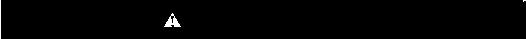 Запрещается эксплуатация устройства  если : если один 2Установите нужную ширину и затяните направляющий ограничитель винтом.ЭКСПЛУАТАЦИЯ ВНИМАНИЕВо время работы  надевайте защитные очки. ВНИМАНИЕНе используйте не штатные  принадлежности или аксессуары, не рекомендованных производителем данного продукта.4.1	ЗАПУСК МАШИНЫРис. 5. ПРИМЕЧАНИЕ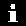 Лобзик не может работать, когда кнопка блокировки расположена по центру.Нажмите кнопку блокировки влево или вправо, чтобы разблокировать курковый выключатель.Нажмите на курковый выключатель, чтобы ВКЛЮЧИТЬ лобзик .Переключение скоростиЛобзик  оснащен переключателем скорости, обеспечивающим повышение скорости при увеличении давления на курковый выключатель и ее снижение при ослаблении давления.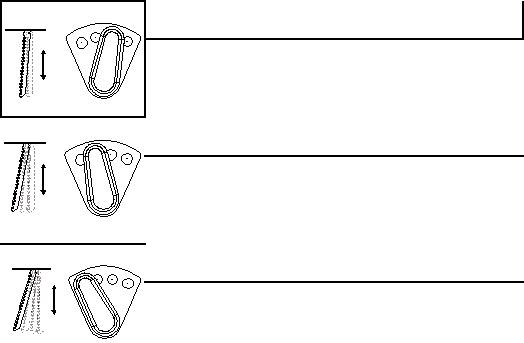 Мягкие материалы, например, дерево, пластик и т. д., когда быстрота резки представляет большую важность, чем ее точность.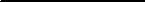 4.4	РЕГУЛИРОВКА УГЛА ОПОРНОГО БАШМАКАРис. 6.Опорная платформа может наклоняться для обеспечения резки  под углом до 45° в любом направлении.Переместите курковый выключатель вправо.Установите нужный угол.Переместите курковый выключатель в первоначальное положение.4.5	ЭКСПЛУАТАЦИЯ МАШИНЫРис. 7.4.2	ОСТАНОВКА УСТРОЙСТВАРис. 5.Отпустите курковый выключатель.4.3	ПОЛОЖЕНИЯ ПЛАНЕТАРНОГО ПЕРЕКЛЮЧАТЕЛЯПланетарный переключатель обеспечивает более быструю и эффективную резку.Установите планетарный переключатель в одно из четырех положений для аккуратной или агрессивной резки.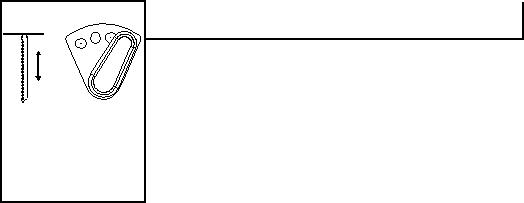  ПРИМЕЧАНИЕДля обеспечения лучшей производительности испол-  зуйте полотно соответствующее  поставленной задаче  (по типу применения и обрабатываемому материалу).Общая процедура резкиПоместите переднюю часть основания лобзика на заготовкуСовместите режущую кромку лезвия с линией на заготовкеЗапустите лобзик и перемещайте ее вперед по рабочей поверхности.Глубокая резкаЧетко проведите линию разреза на заготовке.Установите режущее полотно на исходную  точку.Поместите переднюю часть основания лобзика на заготовкуПри запуске включите устройство на высокую скорость и медленно опускайте полотно в заготовку до прорезания дерева.3RU	Русский ВНИМАНИЕ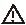 Чтобы снизить риск получения травмы, не подносите руки к полотну и подвижным компонентам машины. Всегда надевайте защитные очки или очки с боковыми щитками.ТЕХОБСЛУЖИВАНИЕ ВНИМАНИЕНе допускайте контакта тормозной жидкости, бензина, материалов на основе нефти с пластмассовыми элементами. Химические вещества могут привести к повреждению и порче пластмассовых компонентов. ВНИМАНИЕЗапрещается использовать сильные растворители или моющие средства для очистки пластмассового корпуса и компонентов машины.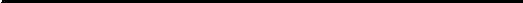  ВНИМАНИЕВыньте аккумуляторную батарею из машины до выполнения техобслуживания.5.1	ОЧИСТКА МАШИНЫ ВНИМАНИЕМашина должна быть сухой. Сырость может привести к опасности поражения электротоком.Очистите вентиляционные отверстия пылесоса от мусора.Запрещается распылять или наносить на воздухозаборные отверстия растворители.Очистите корпус и пластмассовые компоненты машины влажной и мягкой тканью.5.2	ОБЩЕЕ ТЕХОБСЛУЖИВАНИЯПеред каждым использованием осмотрите компоненты машины на наличие повреждений, отсутствующих или незакрепленных элементов, например, винтов, гаек, болтов и крышки.ТЕХНИЧЕСКИЕ ДАННЫЕРекомендуемая температура окружающей среды:ГАРАНТИЯПротрите машину сухой тканью. Не используйте растворители. ВНИМАНИЕНе допускайте контакта тормозной жидкости, бензина, материалов на основе нефти с пластмассовыми элементами. Химические вещества могут привести к повреждению и порче пластмассовых компонентов. ВНИМАНИЕИспользуйте только оригинальные запчасти.(Полный текст гарантийных положений и условий представлен на  greenworks-service.ru)Гарантия Greenworks составляет: 3 года на продукт и 2 года на АКБ (бытовое/личное использование) с даты покупки. Эта гарантия распространяется на производственные дефекты. По гарантии дефектное устройство подлежит ремонту или замене. При неправильном использовании устройства или использовании его в нарушение указаний из руководства для владельца гарантия на устройство аннулируется. Нормальный износ и убыть компонентов не покрываются гарантией. На гарантию оригинального производителя не4Русский	RUвлияет никакая дополнительная гарантия, предлагаемаядилером или продавцом.ДЕКЛАРАЦИЯ СООТВЕТСТВИЯ ЕСНазвание и адрес производителя:Название:	GLOBGRO ABGlobe Group EuropeАдрес:	Propellergatan 1, 211 15 Malmö, ШвецияИмя и адрес ответственного составителя документации:Название:	Петер Сёдерстрём (Peter Söderström)Адрес:	Propellergatan 1, 211 15 Malmö, ШвецияНастоящим свидетельствуем, что продуктКатегория:	ЛобзикМодель:	GD24JSСерийный номер:	См. паспортную табличкупродуктаГод выпуска:	См. паспортную табличкупродуктаудовлетворяет соответствующим требованиям Директива ЕС по машинному электрооборудованию2006/42/EC.удовлетворяет соответствующим требованиям следующих директив ЕС:2011/65/EU и 2015/863/EU2014/30/EU2000/14/EC и 2005/88/ECТакже заявляем, что продукт соответствует следующимчастям, статьям единых стандартов:•Место, дата: 1.22.20	Подпись: Тэд Ку (Ted Qu),директор по качеству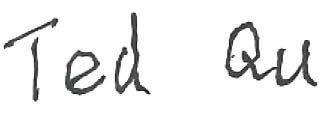 5ГАРАНТИЙНЫЕ ОБЯЗАТЕЛЬСТВАСрок гарантийного обслуживания на инструменты ТМ GREENWORKS составляет:3 года (36 месяцев) для изделий и зарядных устройств используемых владельцами для личных (некоммерческих) нужд;2 года для аккумуляторных батарей , используемых владель-цами для личных (некоммерческих) нужд;1 год (12 месяцев) для всей профессиональной техники серии 82В), используемых в коммерческих целях и объемах; Гарантийный срок исчисляется с даты продажитовара через розничную торговую сеть официальных дистрибуторов . Эта дата указана в кассовом чеке или гарантийном талоне , подтверждающем факт приобретения инструмента , зарядного устройства или АКБ. В случае устранения недостатков в течение гарантийного срока, гарантийный срок продлевается на период, в течение которого он не использовался потребителем. Гарантийные обязательства не подлежат передаче третьим лицам.ОГРАНИЧЕНИЯ. Гарантийное обслуживание покрывает дефекты, связанные с качеством материалов и заводской сборки инструментов TM GREENWORKS . Гарантийноеобслуживание распространяется на инструменты, завезенные на территорию РФ начиная с 2015 года, через ООО «ГРИНВОРКСТУЛЗ» , имеющиепроизводства и дате продажи.Гарантия Производителя не распространяется на следующие случаи:Неисправности инструмента, возникшие в результате естественного износа изделия, его узлов, механизмов, а так же принадлежностей, таких как: электрические кабели, ножи и режущие полотна, приводные ремни, фильтры, угольные щетки, зажимные устройства и держатели;Механические повреждения, вызванные нарушением правил эксплуатации или хранения, оговорённых в Инструкции по эксплуатации;Повреждения,возникшиевследствиененадлежащего использования инструмента (использование не по назначению);Повреждения, появившиеся результате перегрева,перегрузки, механических воздействий, проникновения в корпус инструмента атмосферных осадков, жидкостей, насекомых или веществ, не являющихся отходами, сопровождающими его применение по назначению (стружка, опилки);5. Повреждения, возникшие в результате перегрузки инструмента, повлекшей одновременный выход из строя 2-х и более компонентов (ротор и статор, электродвигатель и другие узлы или детали).безусловным признакам перегрузки изделия относятся, помимо прочих, появление:цветов побежалости, деформации или оплавления деталей и узлов изделия, потемнения или обугливания изоляции, повреждения проводовэлектродвигателя под воздействием высокой температуры;Повреждения, возникшие из-за несоблюдения сроков технического обслуживания, указанных в Инструкции по эксплуатации;Повреждения, возникшие из-за несоответствия параметров питающей электросети требованиям к электросети, указанным на инструменте;Повреждения, вызванные очисткой инструментов с использованием химически агрессивных жидкостей;Инструменты, прошедшие обслуживание или ремонт вне авторизованного сервисного центра (АСЦ)GREENWORKS TOOLS;Повреждения,появившиесяврезультатесамостоятельной модификации или вскрытия инструмента вне АСЦ; 11. Ремонт, произведенный с использованием запчастей, сменных деталей илидополнительных компонентов, которые не поставляются ООО«ГРИНВОРКСТУЛС» или не одобрены к использованию этой компанией, а также на повреждения, появившиеся в результате использованиянеоригинальных запчастей; ГАРАНТИЙНОЕ ОБСЛУЖИВАНИЕ. Для устранения неисправности, возникшей в течение гарантийного срока, Вы можете обратиться в авторизованный сервисный центр (АСЦ) GREENWORKS или к официальному дистрибьютору компании, указанному в Инструкции, а также на сайте www.Greenworkstools.ru.,Основанием для предоставления услуги по гарантийному обслуживанию в рамках данных гарантийных обязательств является правильно оформленный гарантийный талон, содержащий информацию об артикуле, серийном номере, дате продажи инструмента, заверенный подписью и печатью Продавца. Если будет установлено, что поломка инструмента связана с нарушением гарантийных условий производителя, то Вам будет предложено произвести платное обслуживание в одном из АСЦGREENWORKSНастоящие гарантийные обязательства подлежат периодическим обновлениям, чтобы соответствовать новой продукции компании. Копия последней редакции гарантийных обязательств будет доступна на сайте www.greenworkstools.eu и на русскоязычной версии сайта www.greenworkstools.ru.Официальный Сервисный Партнер TM GREENWORKS TOOLS в России – ООО «Фирма Технопарк»: Адрес: Российская Федерация, г. Москва, улица Гвардейская, дом 3, корпус 1. Горячая линия: 8-800-700-65-25.Инструмент ручной электрифицированный, торговых марок «Greenworks Tools», «Greenworks» соответствуют требованиям технических регламентов:-№ ТР ТС 010/2011 «О безопасности машин и оборудования»,№ TP ТС 004/2011 «О безопасности низковольтного оборудования»,№ ТР 020/2011 «Электромагнитная совместимость технических средств».Изготовитель: «Чанчжоу Глоуб Ко., Лтд.»Адрес: 213000, Китайская Народная Республика, провинция Цзянсу, округ Чанчжоу, районЧжунлоу, шоссе Тсинганг, 65. Страна производства: Китай.Официальное представительство и импортер в Российской Федерации и странах CHГ: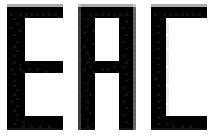 Общество с ограниченной ответственностью «ГРИНВОРКСТУЛС ЕВРАЗИЯ» (краткое название ООО «ГРИНВОРКСТУЛС»Адрес: 119049, Российская Федерация, город Москва, Якиманский переулок, д.6. Телефон: +7-495- 221-8903Импортер в Республику Беларусь:Совместное предприятие СКАНЛИНК-ОООАдрес:	г. Минск, 4-ый пер. Монтажников д.5-16. т.234-99-99	факс 238-04-04	e-mail:opt@scanlink.byЗапрещается выбрасывать электроинструмент вместе с бытовыми отходами!Электроинструмент, отслуживший свой срок и не подлежащий восстановлению, должен утилизироваться согласно нормам, действующим в стране эксплуатации.В других обстоятельствах:не выбрасывайте электроинструмент вместе с бытовым мусором;рекомендуется обращаться в специализированные пункты вторичной переработки сырья.Дата производства указана на этикетке устройства в формате: Месяц / Число / Год.ВНИМАНИЕ!!!случае прекращения электроснабжения либо при отключении инструмента от электросети снимите фиксацию (блокировку) выключателя и переведите его в положение «Выключено» для исключения дальнейшего самопроизвольного включения инструмента.РусскийРусскийРусскийRU1Описание...........................................24.1Запуск устройства ..........................................31.1Предназначение...............................................24.2Остановка усторойства ...................................31.1Предназначение...............................................24.3Положения планетарного переключателя31.2Обзор.................................................................24.3Положения планетарного переключателя31.2Обзор.................................................................24.4Регулировка угла опорного башмака32Техника безопасности.....................24.4Регулировка угла опорного башмака32Техника безопасности.....................24.5Эксплуатация устройства.................................33Монтаж..............................................24.5Эксплуатация устройства.................................33Монтаж..............................................25Техобслуживание.............................43.1Распаковка ........................................25Техобслуживание.............................43.1Распаковка ........................................25.1Очистка устройства .........................................43.2Установка аккумуляторной батареи...............25.1Очистка устройства .........................................43.2Установка аккумуляторной батареи...............25.2Общее техобслуживания.................................43.3Извлечение аккумулятора...............................25.2Общее техобслуживания.................................43.3Извлечение аккумулятора...............................26Технические данные.......................43.4Установка пилки...............................................26Технические данные.......................43.4Установка пилки...............................................27Гарантия............................................43.5Извлечение  пилки ...........................................27Гарантия............................................43.6Установка направляющего ограничителя......28Декларация соответствия ЕС.......54Эксплуатация...................................3RUРусскийРусскийРусскийРусский111ОПИСАНИЕ3.23.2УСТАНОВКА1.11.11.1ПРЕДНАЗНАЧЕНИЕПРЕДНАЗНАЧЕНИЕПРЕДНАЗНАЧЕНИЕАККУМУЛЯТОРНОЙ БАТАРЕИ1.11.11.1ПРЕДНАЗНАЧЕНИЕПРЕДНАЗНАЧЕНИЕПРЕДНАЗНАЧЕНИЕРис. 2.Рис. 2.Данный инструмент служит:Данный инструмент служит:Рис. 2.Рис. 2.Данный инструмент служит:Данный инструмент служит:Данный инструмент служит:Данный инструмент служит:ВНИМАНИЕ•   для резки всех видов древесины•   для резки всех видов древесины•   для резки всех видов древесиныВНИМАНИЕ•   для резки всех видов древесины•   для резки всех видов древесины•   для резки всех видов древесины•   При повреждении аккумулятора или зарядного•   При повреждении аккумулятора или зарядного•для резки пластмассы•   При повреждении аккумулятора или зарядного•   При повреждении аккумулятора или зарядного•для резки пластмассыустройства замените неиспраный компонет .•   для резки изделий с металлическим  покрытием•   для резки изделий с металлическим  покрытием•   для резки изделий с металлическим  покрытием•   для резки изделий с металлическим  покрытиемустройства замените неиспраный компонет .•   для резки изделий с металлическим  покрытием•   для резки изделий с металлическим  покрытием•   для резки изделий с металлическим  покрытием•   для резки изделий с металлическим  покрытием•   Прежде чем установить или вынуть аккумулятор,•   Прежде чем установить или вынуть аккумулятор,•   Прежде чем установить или вынуть аккумулятор,•   Прежде чем установить или вынуть аккумулятор,1.21.21.2ОБЗОРотключите лобзик  и дождитесь остановки его1.21.21.2ОБЗОРэлектродвигателя.Рис. 1.Рис. 1.•   Изучите и выполняйте инструкции  руководства по•   Изучите и выполняйте инструкции  руководства по111Курковый6Пилкаэксплуатации аккумулятора и зарядного устройства.выключатель7Ручкавыключатель7Ручка1.1.Совместите ребра на аккумуляторе с канавками в222Трубка удаления опилокнаправляющегобатарейном отсеке.333Кнопка регулировкиограничителя2.  Толкайте аккумулятор в батарейный отсек, пока он не2.  Толкайте аккумулятор в батарейный отсек, пока он неугла8Направляющий2.  Толкайте аккумулятор в батарейный отсек, пока он не2.  Толкайте аккумулятор в батарейный отсек, пока он неугла8Направляющийзащелкнется на месте.444Опорная платвормаограничительзащелкнется на месте.444Опорная платвормаограничитель3.  При установке аккумулятора на штатное место3.  При установке аккумулятора на штатное место555Селекторный9Защитный 3.  При установке аккумулятора на штатное место3.  При установке аккумулятора на штатное место555Селекторный9Защитный раздастся характерный щелчок.555Селекторный9Ограничительраздастся характерный щелчок.рычажок траекторииОграничительполотна10Кнопка блокировки3.33.3ИЗВЛЕЧЕНИЕ АККУМУЛЯТОРАполотна103.33.3ИЗВЛЕЧЕНИЕ АККУМУЛЯТОРА222ТЕХНИКА БЕЗОПАСНОСТИТЕХНИКА БЕЗОПАСНОСТИТЕХНИКА БЕЗОПАСНОСТИРис. 2.Рис. 2.1.  Нажмите и удерживайте кнопку фиксации 1.  Нажмите и удерживайте кнопку фиксации ВНИМАНИЕВНИМАНИЕВНИМАНИЕаккумулятора.Изучите и тщательно выполняйте требования и инструк-Изучите и тщательно выполняйте требования и инструк-Изучите и тщательно выполняйте требования и инструк-Изучите и тщательно выполняйте требования и инструк-2.2.Выньте аккумуляторную батарею из машины.-ции ТБ .-ции ТБ .3.43.4УСТАНОВКА ПИЛКИ3.43.4УСТАНОВКА ПИЛКИСм. руководству по ТБ .См. руководству по ТБ .3.43.4УСТАНОВКА ПИЛКИСм. руководству по ТБ .См. руководству по ТБ .Рис. 3.Рис. 3.Рис. 3.Рис. 3.ВНИМАНИЕ3.5  ИЗВЛЕЧЕНИЕ ПИЛКИ3.5  ИЗВЛЕЧЕНИЕ ПИЛКИ  Компоненты устройства имеют повреждения.Рис. 3.Рис. 3.• Отсутствуют  каких-либо штатные компоненты 1.Извлеките АКБ.2.  Поверните замок держателя полотна против часовой2.  Поверните замок держателя полотна против часовой•Для устранения повреждений и восстановления базового комплекта устройства необходимо 2.  Поверните замок держателя полотна против часовой2.  Поверните замок держателя полотна против часовой•Для устранения повреждений и восстановления базового комплекта устройства необходимо стрелки. Держите замок в открытом положении. обратится  в сервисный центр.3.Снимите  полотно пилки .3.Снимите  полотно пилки .1.Вскройте упаковку.3.6УСТАНОВКА2.Ознакомьтесь с документацией, содержащейся в3.6УСТАНОВКА2.Ознакомьтесь с документацией, содержащейся вНАПРАВЛЯЮЩЕГОкоробке.ОГРАНИЧИТЕЛЯ3.Извлеките незакрепленные компоненты из коробки.ОГРАНИЧИТЕЛЯ3.Извлеките незакрепленные компоненты из коробки.Рис. 4.Рис. 4.4.Извлеките устройство  из коробки.Рис. 4.Рис. 4.4.Извлеките устройство  из коробки.Пропустите направляющий ограничитель через два паза вПропустите направляющий ограничитель через два паза в5.Необходимо утилизировать коробку и упаковку вПропустите направляющий ограничитель через два паза вПропустите направляющий ограничитель через два паза в5.Необходимо утилизировать коробку и упаковку восновании лобзика.основании лобзика.соответствии с местными требованиями.основании лобзика.основании лобзика.соответствии с местными требованиями.РусскийRU310121Для резки мягких материалов, т. е. бо-лее точной и тонкой резки материалов.310221Материалы средней плотности, напри-мер, твердая древесина или древесно-стружечная плита.310321310021Для резки твердого материала, напри-мер, из металла или тонколистового ме-талла. В рамках данной установки мож-но использовать шаберы, отрезные лен-ты, рашпили и полотна для резки.Напряжение24 BХодов в минуту800–3000 / минУгол резки0–45°Положения планетарного4 НастройкипереключателяСмена полотнаБез инструментовМасса без АКБ3,75 кгМодель батареиG24B2/G24B4Модель зарядного устрой-2913907стваИзмеренный уровень зву-88,5 дБ(A), KPA= 3 дБ(A)кового давленияИзмеренный уровень зву-99,5 дБ(А)ковой мощностиЗначение вибрации4,204 м/с2, K = 1,5 м/с2ПунктТемператураДиапазон температур при-4°F (-20°C) - 158°F (70°C)хранении устройстваДиапазон температур рабо-6,8°F (-14°C) - 104°F (40°C)ты устройстваДиапазон температур при39°F (4°C) - 113°F (45°C)зарядке АКБДиапазон температур при39°F (4°C) - 113°F (45°C)работе зарядного устрой-стваДиапазон температур при32°F (0°C) - 73°F (23°C)хранении АКБДиапазон температур при6,8°F (-14°C) - 113°F (45°C)разрядке АКБГарантийныйТалонилитоварныйтоварныйчек,позволяющийпроизвестиидентификациюидентификациюизделияизделияпо   модели,серийномуномеру,коду,дате